Council for Educator PreparationMeeting Agenda October 5, 201811:30-1:00Stoddard Hall 202APresent: Call to order and attendance: Approval of MinutesApproval of AgendaOfficer ReportsField Experiences and Clinical Practices Committee--SarahEducation Student Affairs Committee--DianeTesting Policy for Professional Certs is liveBlocking ELDR course access unless student is enrolled in principal certification program; can override after double-checking.  Will be doing the same for EDSP 5833 and 5843.Academic Programs Committee--Becky Dean’s ReportChair/Vice Chair ReportDirectors’ ReportsBusinessOld BusinessCEP By-lawsCEP Executive Committee met on October 1st at 9:00am to work on Bylaws and all CEP members will be emailed the Bylaws to review and recommend changes.  A vote to approve the By-laws will occur in November. New BusinessTEA - SBEC Meeting today Set Principal Satisfaction Survey performance standard to 70% with no future increases.Set non-PPR pass rates to 75% with no future increases.Jan 1, 2020; undergrads may PACT.Sept 1, 2020; updated exams for PE, ESL, 4-8 ELAR. Updated in that the exams will have additions content pedagogy items.Sept 1, 2021; replace PPR with EdTPA. Updated exams: Bilingual, BTLPT, and 7-12 ELARNov 1, 2021; updated exams for SPED, TASC, and DHHPost-TEA Audit ReflectionBenchmarks alignment with transcriptFormal Admission - Professional CertificationTest ReadinessField ExperiencesUnqualified field supervisorsUntrained site and field supervisorsMissing field experience documentsTk20 Adoption Timeline---SP 2019 pilotEPP Admission StatusAs soon as Colleague data are uploaded to Tk20 and UG/MAT students have Tk20 accounts, EPP applicants may log into Tk20 and check the status of their EPP application. It will look similar to this: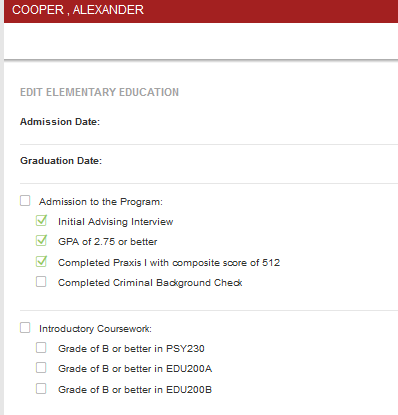 Time LogsEDUC 4000sLS 5843 - School LibrarianEDSP 5863 - Ed. Diag PracticumFall 19 Student Teaching ApplicationEDUC 4000s will already have Tk20 accounts so additional may be needed for MAT/PB who are ready to student teach In anticipation of TAC 228.30(c)(8) “requiring the curriculum for all certification classes to include instruction in digital learning” becoming rule, below are the links to the pre- and post-assessments of the digital literacy exam that was vetted by the DTE faculty. Here is the game plan, I’ll update the EPP applications to include the pre-assessments links once TAC 228.30 is statute and we inform all program coordinators of the change. We will not offer acceptance to the EPP until the applicant meets all requirements for admission including the Digital Literacy pre-assessment. I’ve requested two new doc-types for OnBase so we can easily file the students results in their student file. Finally, the post-assessment will have to take place during student teaching, internship, or practicum. Linda will not recommend a student for certification until the post-assessment is complete. We can add to this CEP agendas to let everyone know about this new statue, which was created by SB 1839 from the last legislative session (meaning no getting out of this).AdjournmentRoutePre-AssessmentPost-AssessmentEmail Address SentInitial Certificationhttps://goo.gl/forms/j1xbhDkzTdfiQGQ02https://goo.gl/forms/IiL385LWCyzBavH12copeadvising@twu.eduProfessional Certificationhttps://goo.gl/forms/IsU5uVh0PmHimffA3https://goo.gl/forms/AAI3LK5KFn7FROQv1lkobler@twu.edu